ΔΕΛΤΙΟ ΤΥΠΟΥΘΕΜΑ: «ΕΚΤΑΚΤΟ ΔΕΛΤΙΟ ΕΠΙΚΙΝΔΥΝΩΝ ΚΑΙΡΙΚΩΝ ΦΑΙΝΟΜΕΝΩΝ (ΙΣΧΥΡΕΣ ΒΡΟΧΕΣ ΚΑΙ ΚΑΤΑΙΓΙΔΕΣ, ΧΑΛΑΖΟΠΤΩΣΕΙΣ ΚΑΙ ΠΟΛΥ ΘΥΕΛΛΩΔΕΙΣ ΑΝΕΜΟΙ), από σήμερα το βράδυ (13-12-2019) μέχρι και το Σάββατο (14-12-2019)».Σύμφωνα με το  Έκτακτο Δελτίο Επικίνδυνων Καιρικών Φαινομένων που εκδόθηκε σήμερα Παρασκευή 13 Δεκεμβρίου 2019 από την Εθνική Μετεωρολογική Υπηρεσία (ΕΜΥ), προβλέπεται κακοκαιρία από σήμερα το βράδυ (Παρασκευή 13-12-2019) και από τα δυτικά, με κύρια χαρακτηριστικά τις ισχυρές βροχές και καταιγίδες, οι οποίες θα συνοδεύονται από χαλαζοπτώσεις και τους  πολύ θυελλώδεις ανέμους. Μέχρι τη νύχτα του Σαββάτου (14-12-2019) η κακοκαιρία θα έχει περιοριστεί στα νοτιοανατολικά. Πιο αναλυτικά:Ισχυρές βροχές και καταιγίδες θα εκδηλωθούν:ΤΗΝ ΠΑΡΑΣΚΕΥΗ (13-12-2019)Από τις βραδινές ώρες στα νησιά του Ιονίου, την Ήπειρο, τη δυτική Στερεά, τη δυτική και νότια Πελοπόννησο και από τη νύχτα στην Κρήτη.ΤΟ ΣΑΒΒΑΤΟ 14-12-2019Εκτός από τις προαναφερθείσες περιοχές, αναμένεται να επηρεαστούν:Α) από τις πρώτες πρωινές ώρες η ανατολική Πελοπόννησος και πιθανώς πρόσκαιρα η δυτική Μακεδονία,Β) από τις πρωινές ώρες η ανατολική Στερεά και οι Κυκλάδες,Γ) από το μεσημέρι η Εύβοια, οι Σποράδες, η Θεσσαλία, τα νησιά του βορείου Αιγαίου, η κεντρική και ανατολική Μακεδονία  και η ΘράκηΔ) από το απόγευμα τα νησιά του ανατολικού Αιγαίου και τα Δωδεκάνησα.Τα φαινόμενα θα εξασθενήσουν, από το μεσημέρι στα δυτικά, από το απόγευμα σταδιακά στα ανατολικά ηπειρωτικά, τις Κυκλάδες και την Κρήτη και από τη νύχτα βαθμιαία στα νησιά του ανατολικού και τα Δωδεκάνησα.Ειδικότερα για την Αττική, βροχές και καταιγίδες κατά τόπους ισχυρές προβλέπεται να εκδηλωθούν από τις πρωινές μέχρι τις απογευματινές ώρες του Σαββάτου (14-12-2019).Θυελλώδεις έως πολύ θυελλώδεις άνεμοι θα πνέουνΑ)στα δυτικά από τις βραδινές ώρες της Παρασκευής (13-12-2019), νότιοι νοτιοδυτικοί 8, που τη νύχτα θα φτάσουν τα 9 και πιθανώς πρόσκαιρα στο Ιόνιο τα 10 μποφόρ και σταδιακά από τις πρωινές ώρες του Σαββάτου (14-12-2019) θα στραφούν σε βορειοδυτικούς 8 και στο Ιόνιο τοπικά έως 9 μποφόρ.Β)στα ανατολικά από τις πρώτες πρωινές μέχρι τις απογευματινές ώρες του Σαββάτου (14-12-2019), νότιοι 8, που στο Αιγαίο θα φτάσουν τοπικά έως 9 μποφόρ. Σταδιακά από το απόγευμα και από τα δυτικά θα στραφούν σε βόρειους και θα εξασθενήσουν.Χιονοπτώσεις κατά τόπους πυκνές, θα σημειωθούν το Σάββατο (14-12-2019) στα ορεινά και ημιορεινά της δυτικής Μακεδονίας και της Ηπείρου, μέχρι το απόγευμα. Οι πολίτες μπορούν να ενημερώνονται καθημερινά για την εξέλιξη των έκτακτων καιρικών φαινομένων στα τακτικά δελτία καιρού της ΕΜΥ και στην ιστοσελίδα της ΕΜΥ στην ηλεκτρονική διεύθυνση www.emy.gr.Παρακαλούνται οι πολίτες να είναι ιδιαίτερα προσεκτικοί, μεριμνώντας για τη λήψη μέτρων αυτοπροστασίας από κινδύνους που προέρχονται από την εκδήλωση των έντονων καιρικών φαινομένων.Ειδικότερα, σε περιοχές όπου προβλέπεται η εκδήλωση έντονων βροχοπτώσεων, καταιγίδων ή θυελλωδών ανέμων:• Να ασφαλίσουν αντικείμενα τα οποία αν παρασυρθούν από τα έντονα καιρικά φαινόμενα ενδέχεται να προκαλέσουν καταστροφές ή τραυματισμούς.• Να βεβαιωθούν ότι τα λούκια και οι υδρορροές των κατοικιών δεν είναι φραγμένα και λειτουργούν κανονικά.• Να αποφεύγουν να διασχίζουν χείμαρρους και ρέματα πεζοί ή με το αυτοκίνητο κατά τη διάρκεια εκδήλωσης των επικίνδυνων καιρικών φαινομένων, καθώς επίσης και για αρκετές ώρες μετά το τέλος εκδήλωσής τους.• Να αποφεύγουν τις εργασίες υπαίθρου και δραστηριότητες σε θαλάσσιες και παράκτιες περιοχές κατά τη διάρκεια εκδήλωσης των έντονων καιρικών φαινομένων.• Να προφυλαχτούν αμέσως κατά τη διάρκεια μιας χαλαζόπτωσης. Να καταφύγουν σε κτίριο ή σε αυτοκίνητο και να μην εγκαταλείπουν τον ασφαλή χώρο, παρά μόνο όταν βεβαιωθούν ότι η καταιγίδα πέρασε. Η χαλαζόπτωση μπορεί να είναι πολύ επικίνδυνη και για τα ζώα.• Να αποφύγουν τη διέλευση κάτω από μεγάλα δέντρα, κάτω από αναρτημένες πινακίδες και γενικά από περιοχές, όπου ελαφρά αντικείμενα (π.χ. γλάστρες, σπασμένα τζάμια κλπ.) μπορεί να αποκολληθούν και να πέσουν στο έδαφος (π.χ. κάτω από μπαλκόνια).• Να ακολουθούν πιστά τις οδηγίες των κατά τόπους αρμοδίων φορέων, όπως Τροχαία κλπ.Να αποφεύγουν άσκοπες μετακινήσεις όταν τα φαινόμενα κορυφώνονται. Για πληροφορίες και ανακοινώσεις σχετικά με την επικρατούσα κατάσταση και την βατότητα του οδικού δικτύου λόγω εισροής πλημμυρικών υδάτων σε αυτό, οι πολίτες μπορούν να επισκέπτονται την ιστοσελίδα της ΕΛ.ΑΣ. www.astynomia.gr.Για περισσότερες πληροφορίες και οδηγίες αυτοπροστασίας από τα έντονα καιρικά φαινόμενα, οι πολίτες μπορούν να επισκέπτονται την ιστοσελίδα της Γενικής Γραμματείας Πολιτικής Προστασίας στην ηλεκτρονική διεύθυνση www.civilprotection.gr ή την ιστοσελίδα του Δήμου Ευρώτα https://www.evrotas.gov.gr  Δείτε οδηγίες αυτοπροστασίας από πλημμύρες.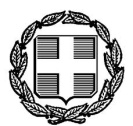                                                  Σκάλα  13-12-2019ΕΛΛΗΝΙΚΗ ΔΗΜΟΚΡΑΤΙΑ ΝΟΜΟΣ  ΛΑΚΩΝΙΑΣΔΗΜΟΣ ΕΥΡΩΤΑ 